 Реклама в официальном каталоге, формат А5 Макет рекламы должен быть предоставлен до 12 мая 2017 года!
Порядок оплаты:100% от общей стоимости по заявке должны быть оплачены в течение 14 дней с момента выставления счета!При подаче заявки после 1 мая 2017 г. оплата должна быть произведена в полном объеме в течение 7 дней с момента выставления счета!Настоящим подтверждаем наше участие в VI Международном железнодорожном салоне техники и технологий «ЭКСПО 1520». Просим зарезервировать для нашей компании выставочную площадь, указанную выше.ПОСЛЕДНИЙ ДЕНЬ ПРИЕМА ЗАЯВОК - 20 июля 2017 г. На заявки, поданные позже - наценка 50%.Подпись ________________ ФИО __________________________________ Дата ________________________       	 М.П.								РЕКВИЗИТЫ КОМПАНИИ
* Все поля обязательны для заполненияПРАВИЛА И ИНСТРУКЦИИ:Адрес организатора: ООО «Бизнес Диалог», 107891, г. Москва, ул. Новорязанская, 18, стр. 7-8-9, www.expo1520.ru , За дополнительной информацией обращайтесь по телефону: +7 (495) 988 18 00ОРГАНИЗАТОР: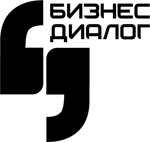 VI МЕЖДУНАРОДНЫЙ  ЖЕЛЕЗНОДОРОЖНЫЙ САЛОН ТЕХНИКИ И ТЕХНОЛОГИЙ  «ЭКСПО 1520»30 августа - 2 сентября 2017 г.VI МЕЖДУНАРОДНЫЙ  ЖЕЛЕЗНОДОРОЖНЫЙ САЛОН ТЕХНИКИ И ТЕХНОЛОГИЙ  «ЭКСПО 1520»30 августа - 2 сентября 2017 г.VI МЕЖДУНАРОДНЫЙ  ЖЕЛЕЗНОДОРОЖНЫЙ САЛОН ТЕХНИКИ И ТЕХНОЛОГИЙ  «ЭКСПО 1520»30 августа - 2 сентября 2017 г.VI МЕЖДУНАРОДНЫЙ  ЖЕЛЕЗНОДОРОЖНЫЙ САЛОН ТЕХНИКИ И ТЕХНОЛОГИЙ  «ЭКСПО 1520»30 августа - 2 сентября 2017 г.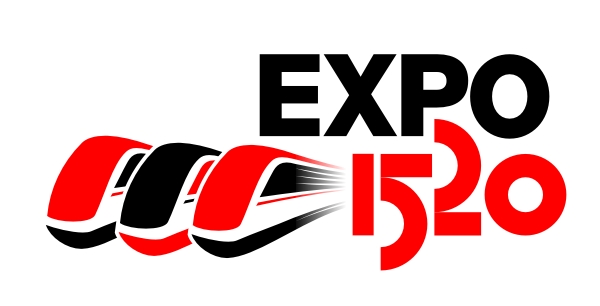 Экспериментальное кольцо ОАО «ВНИИЖТ», Россия, г. Москва, ЩербинкаЭкспериментальное кольцо ОАО «ВНИИЖТ», Россия, г. Москва, ЩербинкаЭкспериментальное кольцо ОАО «ВНИИЖТ», Россия, г. Москва, ЩербинкаЭкспериментальное кольцо ОАО «ВНИИЖТ», Россия, г. Москва, ЩербинкаЭкспериментальное кольцо ОАО «ВНИИЖТ», Россия, г. Москва, ЩербинкаЭкспериментальное кольцо ОАО «ВНИИЖТ», Россия, г. Москва, ЩербинкаНазвание компании:Название компании:Название компании:Название компании:Название компании:Название компании:Контактное лицо:Контактное лицо:Контактное лицо:Контактное лицо:Контактное лицо:Контактное лицо:Должность:Должность:Должность:Должность:Должность:Должность:Страна:                                   Страна:                                   Страна:                                   Город:                                   Индекс:Индекс:Адрес:Адрес:Адрес:Адрес:Адрес:Адрес:Тел:	Тел:	Факс:Факс:E-mail:E-mail:Вид деятельности:Вид деятельности:Вид деятельности:Вид деятельности:Вид деятельности:Вид деятельности: Необорудованная площадь (мин. 18 м2)                                  16 800,00 Руб. за м2                  Необорудованная площадь (мин. 18 м2)                                  16 800,00 Руб. за м2                  Необорудованная площадь (мин. 18 м2)                                  16 800,00 Руб. за м2                  Необорудованная площадь (мин. 18 м2)                                  16 800,00 Руб. за м2                 м2  Руб.Включает: площадь в павильоне, уборку в проходах и местах общего пользования, общую охрану павильона, один бейдж на 3 кв.м площади. ВАЖНО!!! План застройки стенда необходимо утвердить не позднее, чем за два месяца до начала выставки.Включает: площадь в павильоне, уборку в проходах и местах общего пользования, общую охрану павильона, один бейдж на 3 кв.м площади. ВАЖНО!!! План застройки стенда необходимо утвердить не позднее, чем за два месяца до начала выставки.Включает: площадь в павильоне, уборку в проходах и местах общего пользования, общую охрану павильона, один бейдж на 3 кв.м площади. ВАЖНО!!! План застройки стенда необходимо утвердить не позднее, чем за два месяца до начала выставки.Включает: площадь в павильоне, уборку в проходах и местах общего пользования, общую охрану павильона, один бейдж на 3 кв.м площади. ВАЖНО!!! План застройки стенда необходимо утвердить не позднее, чем за два месяца до начала выставки.Включает: площадь в павильоне, уборку в проходах и местах общего пользования, общую охрану павильона, один бейдж на 3 кв.м площади. ВАЖНО!!! План застройки стенда необходимо утвердить не позднее, чем за два месяца до начала выставки.Включает: площадь в павильоне, уборку в проходах и местах общего пользования, общую охрану павильона, один бейдж на 3 кв.м площади. ВАЖНО!!! План застройки стенда необходимо утвердить не позднее, чем за два месяца до начала выставки.Включает: площадь в павильоне, уборку в проходах и местах общего пользования, общую охрану павильона, один бейдж на 3 кв.м площади. ВАЖНО!!! План застройки стенда необходимо утвердить не позднее, чем за два месяца до начала выставки. Оборудованная площадь   (мин. )                                     21 000,00 Руб. за м2  Оборудованная площадь   (мин. )                                     21 000,00 Руб. за м2  Оборудованная площадь   (мин. )                                     21 000,00 Руб. за м2  Оборудованная площадь   (мин. )                                     21 000,00 Руб. за м2 м2  Руб.Включает: площадь в павильоне, заднюю и боковые стенки,  1 стол и 2 стула, ковровое покрытие, вешалку, корзину для бумаг, название компании на фризовой панели, общую охрану и уборку  павильона в проходах, подвод электричества (220V, 2KW), 1 розетку, 2 лампочки спот, один бейдж на 3 кв.м площадиВключает: площадь в павильоне, заднюю и боковые стенки,  1 стол и 2 стула, ковровое покрытие, вешалку, корзину для бумаг, название компании на фризовой панели, общую охрану и уборку  павильона в проходах, подвод электричества (220V, 2KW), 1 розетку, 2 лампочки спот, один бейдж на 3 кв.м площадиВключает: площадь в павильоне, заднюю и боковые стенки,  1 стол и 2 стула, ковровое покрытие, вешалку, корзину для бумаг, название компании на фризовой панели, общую охрану и уборку  павильона в проходах, подвод электричества (220V, 2KW), 1 розетку, 2 лампочки спот, один бейдж на 3 кв.м площадиВключает: площадь в павильоне, заднюю и боковые стенки,  1 стол и 2 стула, ковровое покрытие, вешалку, корзину для бумаг, название компании на фризовой панели, общую охрану и уборку  павильона в проходах, подвод электричества (220V, 2KW), 1 розетку, 2 лампочки спот, один бейдж на 3 кв.м площадиВключает: площадь в павильоне, заднюю и боковые стенки,  1 стол и 2 стула, ковровое покрытие, вешалку, корзину для бумаг, название компании на фризовой панели, общую охрану и уборку  павильона в проходах, подвод электричества (220V, 2KW), 1 розетку, 2 лампочки спот, один бейдж на 3 кв.м площадиВключает: площадь в павильоне, заднюю и боковые стенки,  1 стол и 2 стула, ковровое покрытие, вешалку, корзину для бумаг, название компании на фризовой панели, общую охрану и уборку  павильона в проходах, подвод электричества (220V, 2KW), 1 розетку, 2 лампочки спот, один бейдж на 3 кв.м площадиВключает: площадь в павильоне, заднюю и боковые стенки,  1 стол и 2 стула, ковровое покрытие, вешалку, корзину для бумаг, название компании на фризовой панели, общую охрану и уборку  павильона в проходах, подвод электричества (220V, 2KW), 1 розетку, 2 лампочки спот, один бейдж на 3 кв.м площади Техника на рельсовом полотне                            13 800,00 Руб. за погонный метр                  Техника на рельсовом полотне                            13 800,00 Руб. за погонный метр                  Техника на рельсовом полотне                            13 800,00 Руб. за погонный метр                  Техника на рельсовом полотне                            13 800,00 Руб. за погонный метр                 м   Руб. Открытая площадь под застройку павильона  (мин.40 м2)  16 200,00 Руб. за м2                                        Открытая площадь под застройку павильона  (мин.40 м2)  16 200,00 Руб. за м2                                        Открытая площадь под застройку павильона  (мин.40 м2)  16 200,00 Руб. за м2                                        Открытая площадь под застройку павильона  (мин.40 м2)  16 200,00 Руб. за м2                                           м2  Руб. Открытая площадь под экспонаты (мин. )                     16 200,00 Руб. за м2  Открытая площадь под экспонаты (мин. )                     16 200,00 Руб. за м2  Открытая площадь под экспонаты (мин. )                     16 200,00 Руб. за м2  Открытая площадь под экспонаты (мин. )                     16 200,00 Руб. за м2     м2  Руб.Выберите тип стенда и размер наценкиВыберите тип стенда и размер наценкиВыберите тип стенда и размер наценкиВыберите тип стенда и размер наценкиВыберите тип стенда и размер наценкиВыберите тип стенда и размер наценкиВыберите тип стенда и размер наценки Линейный стенд 0% Открыта одна сторона(мин.  ) Угловой стенд 10 %Открыты две стороны  (мин.  )  Полуостров 15 %Открыты три стороны  (мин.  ) Остров 20 %Открыты четыре стороны  (мин.  ) Остров 20 %Открыты четыре стороны  (мин.  )ИТОГОНаценкаРуб. Двухэтажный стенд 50 %  (дополнение к наценкам на размещение стенда) Двухэтажный стенд 50 %  (дополнение к наценкам на размещение стенда) Двухэтажный стенд 50 %  (дополнение к наценкам на размещение стенда) Двухэтажный стенд 50 %  (дополнение к наценкам на размещение стенда) Двухэтажный стенд 50 %  (дополнение к наценкам на размещение стенда)ИТОГОНаценкаРуб. Регистрационный взнос (Обязательно для каждого экспонента!) Регистрационный взнос (Обязательно для каждого экспонента!) Регистрационный взнос (Обязательно для каждого экспонента!) Регистрационный взнос (Обязательно для каждого экспонента!) Регистрационный взнос (Обязательно для каждого экспонента!)Руб.37 200,00 Регистрационный взнос (для субэкспонента!)   37 200,00 Руб. за каждого  Регистрационный взнос (для субэкспонента!)   37 200,00 Руб. за каждого  Регистрационный взнос (для субэкспонента!)   37 200,00 Руб. за каждого  Регистрационный взнос (для субэкспонента!)   37 200,00 Руб. за каждого       Руб.Включает: компьютерную систему регистрации, размещение информации об участнике на сайте и в каталоге выставки, Сертификат участника, 1 приглашение на вечерний прием, 1 приглашение  на церемонию открытияВключает: компьютерную систему регистрации, размещение информации об участнике на сайте и в каталоге выставки, Сертификат участника, 1 приглашение на вечерний прием, 1 приглашение  на церемонию открытияВключает: компьютерную систему регистрации, размещение информации об участнике на сайте и в каталоге выставки, Сертификат участника, 1 приглашение на вечерний прием, 1 приглашение  на церемонию открытияВключает: компьютерную систему регистрации, размещение информации об участнике на сайте и в каталоге выставки, Сертификат участника, 1 приглашение на вечерний прием, 1 приглашение  на церемонию открытияВключает: компьютерную систему регистрации, размещение информации об участнике на сайте и в каталоге выставки, Сертификат участника, 1 приглашение на вечерний прием, 1 приглашение  на церемонию открытияВключает: компьютерную систему регистрации, размещение информации об участнике на сайте и в каталоге выставки, Сертификат участника, 1 приглашение на вечерний прием, 1 приглашение  на церемонию открытияВключает: компьютерную систему регистрации, размещение информации об участнике на сайте и в каталоге выставки, Сертификат участника, 1 приглашение на вечерний прием, 1 приглашение  на церемонию открытияПолная страница   цв.    48 000,00 Руб.                                   Руб.Разворот   цв.    68 000,00 Руб.Руб.ЦЕНЫ УКАЗАНЫ С УЧЕТОМ НДС 18%ОБЩАЯ СТОИМОСТЬ    Руб.                   Полное наименование организацииКраткое наименование организацииЮридический адресФактический адресИННКППРасчетный счетКорреспондентский счетБанкБИКТелефон, факс, e-mailРуководитель (Ф.И.О. полностью)Руководитель (точное название должности)На основании какого документа действует (для доверенности – указать номер, дату и направить копию)А. Участники выставки (в дальнейшем именуемые УЧАСТНИК) обязаны придерживаться условий, правил и инструкций, изложенных в данном документе. Любые изменения должны производиться в письменной форме и быть подписаны организатором (в дальнейшем именуемым ОРГАНИЗАТОР),  который имеет полное право толковать, создавать или вносить поправки в эти правила, при этом данные изменения и дополнения не должны ущемлять права участников и приводить к возникновению дополнительных обязательств со стороны ОРГАНИЗАТОРА.Б. УЧАСТНИК не имеет права выставлять свои экспонаты до полной предоплаты всех оговоренных в данном контракте расходов. В. Права УЧАСТНИКА не могут быть переданы другой компании или физическому лицу. УЧАСТНИК не имеет права передавать площадь, забронированную в соответствии с данным контрактом,  а также сдавать ее в субаренду целиком или частично. УЧАСТНИК не имеет права по своему усмотрению занимать какую-либо определенную площадь, прежде чем не будет произведено ее распределение.Г. УЧАСТНИК не имеет права ухудшать обзор других экспозиций или производить любые действия, вызывающие возражения других участников выставки. Освещение экспозиции должно быть организовано таким образом, чтобы не мешать соседним стендам. Запрещены звуковые устройства, против использования которых возражает ОРГАНИЗАТОР.Д. УЧАСТНИК не имеет права устраивать лотереи, пожертвования и другие рекламные мероприятия, требующие присутствия участников или гостей в определенном месте, в определенное время без согласования с  ОРГАНИЗАТОРОМ.Е. Часы посещения выставки определяются только ОРГАНИЗАТОРОМ. Вход осуществляется по пригласительным билетам или пропускам. Пропуск не может быть передан другому лицу.Ж. УЧАСТНИКУ не разрешается выносить свои экспонаты со своей выставочной площади до официального окончания выставки. УЧАСТНИК должен иметь официального представителя, присутствующего в павильоне в течение всего срока выставки, а также во время монтажа и демонтажа выставки. З. ОРГАНИЗАТОР не несет ответственности за потери, кражи, или повреждения, нанесенные лицам или экспонатам. ОРГАНИЗАТОР примет необходимые меры предосторожности (обеспечение профессиональной круглосуточной охраны павильона выставки и  т.п.), но не гарантирует защиту от потерь, поэтому освобождает себя от любой ответственности за повреждения или ущерб. УЧАСТНИКУ настоятельно рекомендуется застраховать свои экспонаты и другое оборудование,  за которое он несет ответственность.И. Издатель каталога, ОРГАНИЗАТОР, агенты, сотрудники не несут ответственности за ошибки или  пропуски в материалах, подготовленных и предоставленных рекламодателем или участником.К. Заполнение данной заявки и ее получение организатором означает, что УЧАСТНИК согласен полностью оплатить сумму указанную в заявке, начиная со дня его подписания,  согласно графику оплат.Л. ОРГАНИЗАТОР не несет ответственности за потери, ущерб или задержки, возникшие в результате войны, гражданских актов, военных действий и других форс-мажорных обстоятельствах, затрудняющих или срывающих проведение выставки, конференции. ОРГАНИЗАТОР оставляет за собой право перенести проведение выставки на более позднее время или  в другое место. УЧАСТНИК признает, что ОРГАНИЗАТОР также понес значительный ущерб в результате вышесказанного, поэтому отказывается от возмещения убытков. Суммы, выплаченные Организатору в качестве взносов или другие расходы в связи с проведением выставки, остаются в собственности организатора.М. ОРГАНИЗАТОР не несет ответственности за предоставление помощи УЧАСТНИКУ  в получении паспорта и въездной визы в страну проведения выставки. Неудачные попытки УЧАСТНИКА выставки получить эти документы в соответствующих правительственных инстанциях не освобождают его от условий контракта. УЧАСТНИК в этом случае может найти себе замену в лице третьей стороны или другой компании, которая смогла получить необходимые документы на въезд и выполнить все правительственные формальности страны проведения выставки. Ответственность за такую замену всецело несет УЧАСТНИК, заключивший данный контракт. Н. ОРГАНИЗАТОР не несет ответственности за любые потери, ущерб и задержку, возникшие в результате перевозки грузов УЧАСТНИКА (транспортировка, погрузка-разгрузка и таможенная очистка) в страну проведения выставки и обратно. УЧАСТНИКУ необходимо соответствующим образом застраховать свой груз. О. ОРГАНИЗАТОР не несет ответственности за потери, связанные с отменой, отсрочкой, отказом или сокращением в целом или части выставки, конференции по причинам, от него не зависящим. Участникам выставки рекомендуется застраховать свои расходы по участию в выставке на случай таких отмен.П. УЧАСТНИК признает, что не было сделано никаких заявлений (устных или письменных) в отношении предполагаемых размеров прибыли, которая будет получена в результате участия в выставке.